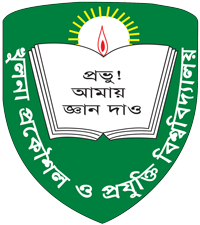 BIO-DATAName	(English)	:	(Bangla)	:Roll No.			:		Student’s Cell Phone No.	:Student’s Email ID	:Father’s / Guardian’s Name	:Father’s / Guardian’s Cell Phone No.	:Mother’s Name	:Name of Hall	:Present Address                                    :Permanent Address	:Date of Birth	 :Nationality	:Religion		:Extra-Curricular Activities	:Blood Group	:Name of the Adviser	:Academic Progress	:Signature of the Student:Date:Sl. No.Level/TermGPACGPA1L-1, T-12L-1, T-23L-2, T-14L-2, T-25L-3, T-16L-3, T-27L-4, T-18L-4, T-2